Program QCMR course					
Leiden, October 9 & 10, 2018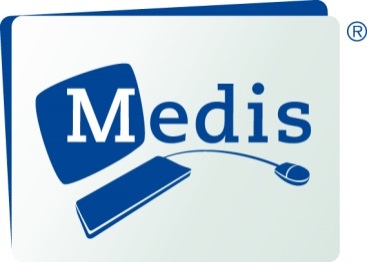 DAY 109.00 am		Welcome / Introduction - Johan H.C. Reiber, Ph.D.09.15 am	Basics of CMR – Overview of CMR as a single, comprehensive non-invasive imaging solution – Kayleigh Dukker, MSc09.45 am	Cardiovascular anatomy, slice planning and indications for CMR -
 David Hautemann, MSc10.00 am 		Hands-on Medis Suite workflow and viewing - Faculty10.30 am 					Coffee / tea break10.45 am		Ventricular volumetry – LV and RV function - Kayleigh Dukker, MSc11.15 am		Hands-on LV/RV function - Faculty	12.15 pm					Lunch01.15 pm		PC flow – valvular heart disease and flow assessment - 
	Kayleigh Dukker, MSc01.45 pm		Hands-on PC Flow - Faculty02.45 pm	MR as a tool to guide ablation procedures - Rob van der Geest, PhD03.15 pm				Coffee / tea break 03.30 pm		Myocardial perfusion - Rob van der Geest, PhD04.15 pm	Hands-on myocardial perfusion - Faculty05.15 pm		Adjourn06.00 pm				Social evening (including dinner) in Leiden			              			            DAY 2	09.00 am	Recap and questions day 1 - Faculty09.15 am	Tissue characterization (TC 1.0): quantification using T2w, and LGE methods -David Hautemann, MSc09.45 am		Hands-on on Tissue characterization (TC 1.0) - Faculty10.30 am					Coffee / tea break10.45 am	Tissue characterization QMap (TC 2.0): Quantitative CMR methods:  T1, T2 mapping and ECV -	Kayleigh Dukker, MSc11.15 am		Hands-on on Tissue characterization TC 2.0 - Faculty12.00 pm				Lunch01.00 pm	QStrain - David Hautemann, MSc01.30 pm	Hands-on QStrain - Faculty02.30 pm					Coffee / tea break02.45 pm 		Ischemic or non-Ischemic cardiomyopathy – Tim Leiner, MD, PhD03.30pm		Written examination04.00 pm 		Hands-on cases - Faculty04.30 pm	Final discussion / hand-out of certificates - Johan H.C. Reiber, Ph.D.04.45 pm					End of Course / Adjourn